МЫ ПРОТИВ КОРРУПЦИИ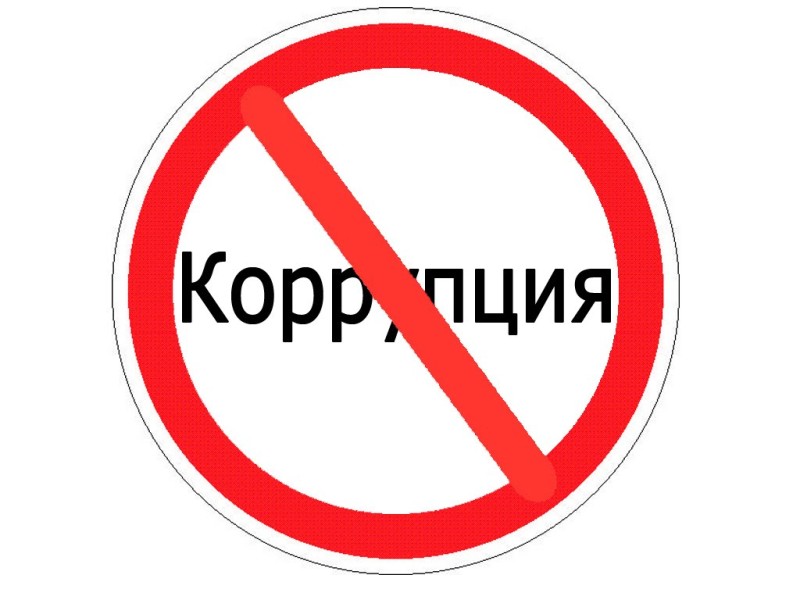 Что нужно знать о коррупции (https://genproc.gov.ru/anticor/anticor-legal-education/)Федеральный закон от 25.12.2008 № 273-ФЗ «О противодействии коррупции» относит принятие мер, направленных на формирование в обществе негативного отношения к коррупционному поведению, к основным направлениям деятельности государственных органов по повышению эффективности противодействия коррупции.Борьба с коррупцией заключается не только в применении правовых мер, направленных на преследование за совершение коррупционных правонарушений, но и в превентивной работе по повышению уровня правосознания граждан, популяризацию антикоррупционных стандартов поведения, образования и воспитания, на формирование антикоррупционного поведения гражданина.Практика показывает, что цели предупреждения правонарушений, прежде всего, достигаются обучением граждан самостоятельному применению законов для защиты своих прав и отстаивания своих интересов.Одной из основных задач действующего Национального плана противодействия коррупции на 2018–2020 годы является повышение эффективности просветительских, образовательных и иных мероприятий, направленных на формирование антикоррупционного поведения служащих, популяризацию в обществе антикоррупционных стандартов и развитие общественного правосознания.Компьютерная игра "Мы против коррупции"Контактные данныеКонтактные данные«Телефон доверия» МВД по Республике Башкортостан 8(347) 279-32-92Общероссийский телефон полиции 102Общероссийский телефон полиции для операторовмобильной связи 112«Телефон доверия» следственного управленияСледственного комитета России поРеспублике Башкортостан 8(347) 251-62-51Горячая телефонная линия Следственного комитетаРоссийской Федерации «Остановим коррупцию» 8 800 100 -12-60«Телефон доверия» Федеральной службы 8 800 224-22-22безопасности Российской Федерации 8(495) 224-22-22«Горячая линия» по вопросам поступления 8(347) 218-03-25обучающихся в общеобразовательные 8(347) 218-03-26организации Республики Башкортостан«Горячая линия» по вопросам единого 8(347) 218-03-81государственного экзамена 8(347) 218-03-28«Горячая линия» Управления Роспотребнадзора 8 800 700-90-30по Республике Башкортостан«Горячая линия» Росздравнадзора 8 800 500-18-35«Горячая линия» Министерства здравоохранения 8(347) 218-00-53Республики Башкортостан по вопросам организациимедицинской помощи населению,лекарственного обеспеченияКомпьютерная игра Мы против коррупции.docx(741,8 КБ)Буклет. Коррупция вчера - сегодня - завтра.pdf(17,1 МБ)Памятка. Здравоохранение.pdf(2,4 МБ)